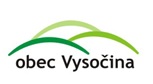 USNESENÍ č. 6/2023Ze schůze veřejného zastupitelstva obce Vysočina konané dne 18.12.2023 v DřevíkověZastupitelstvo obce VysočinaBERE NA VĚDOMÍZprávu o činnosti OÚ k 18.12.2023.Návrh rozpočtu svazku Komunální služby Hlinecko.Návrh rozpočtu svazku SOMH.Protokol o kontrole č. 582/23/662 OSSZ Chrudim.Protokol o kontrole č. 0100152630 SZIF.Zápis z dílčího přezkoumání hospodaření obce Vysočina.SCHVALUJEPravidla rozpočtového provizoria na rok 2024.Rozpočtový výhled pro střednědobé finanční plánování rozvoje obce Vysočina pro rok 2024-2028.Smlouvu o bezúplatném převodu vlastnického práva k majetku a o zřízení věcného práva č.j. UZSVM/HPU/10090/2023.Smlouvu o úhradě nákladů na úklid a nakládání s odpady tabákových výrobků – NEVAJGLUJ a.s.Komunitní plán sociálních služeb a souvisejících aktivit pro správní území ORP Hlinsko na období 2023-2025.Plán inventur a inventurní komise.Rozpočtové opatření 7/2023.Pronájem hospody „Bouchalka“ v Dřevíkově spolku SDH Dřevíkov na rok 2024.Tomáš Dubský									    Jan Chmelařstarosta obce									místostarosta obce